「企業の地域貢献活動応援セミナー」開催要項1.目　的　　　近年、地域社会を取り巻く環境は大きく変化しており、地域福祉活動などの住民主体によるまちづくりについて様々な課題を抱かえている。一方で企業の地域貢献への意識が高まりつつあり、企業がもつ本業の強みを活かした地域貢献やボランティア活動が拡大している。「地域のために何ができるか？」「無理なく続けられる活動は？」など企業と地域が連携し、今後の地域貢献活動について学ぶことを目的とします。2.日　時　　 平成30年9月5日（水） 13：00～15：30　(受付12：45～)3.場　所　　 伊勢市ハートプラザみその2階保健会議室（伊勢市御薗町長屋2767）4.対象者　　 企業の地域貢献活動担当者、ボランティアや地域貢献について興味のある方5.定　員　　 30名（定員を超えた場合は抽選とする）6.講　師　　 関西学院大学　名誉教授（日本地域福祉学会　元会長）牧里　毎治　氏《講師紹介》牧里　毎治（まきさと　つねじ）氏　専門は、地域福祉論、コミュニティワーク、福祉計画論、社会起業、ＮＰＯ他。平成20年（2008）に関西学院大学人間福祉学部社会起業学科を設立。平成24～26年人間福祉学部長、平成27年3月に関西学院大学退職。〈社会的活動〉　日本学術会議連携委員「社会学」分科会、大阪ボランティア協会理事長、コープこうべ理事、豊中市社会福祉審議会委員長、厚生労働省社会福祉推進事業評価委員他多数。〈主な著書〉　　「自治会の地域福祉戦略」学陽書房　2007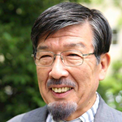 　　　　　　　　「福祉系ＮＰＯのすすめ」ミネルヴァ書房　2011　　　　　　　　「社会起業入門」ミネルヴァ書房　2012　　　　　　　　「地域再生と地域福祉」相川書房　2017　　　他多数　　　7.日　程　　　①講義「地域とのつながりを活かした地域貢献活動に向けて」②ワークショップ（情報交換会）ファシリテーター　皇學館大学　現代日本社会学部　准教授　大井智香子 氏【お問合せ先】　伊勢市社会福祉協議会　伊勢市ボランティアセンター　　　　　　　　〒516-0804　伊勢市御薗町長屋2767　　　　　　　　TEL0596-63-6370　FAX0596-63-6371